FOOD TESTS – PROTEINS AND LIPIDS (FATS)AIM: To identify proteins and lipids in pure form and lunch sample.	Skill: ORR/MMAPPARATUS and MATERIALS:6 Test tubesTest tube holderTest tube rackGlass rod/stirrerDroppersCork/ stopperalcoholSodium hydroxide solution (NaOH)5% copper sulphate solution (CuSO4)Distilled waterProteins solutionSample of lunch – rice/ bread/chickenLabelsDIAGRAM:  		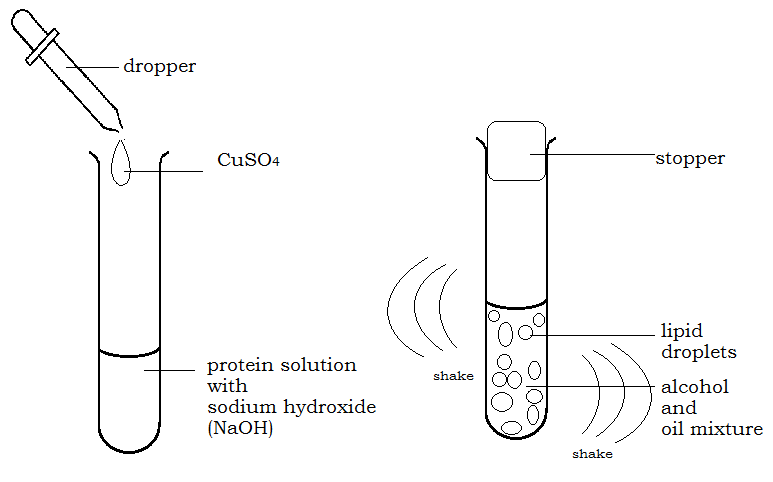 DIAGRAM SHOWING THE SET UP FOR PROTEIN AND LIPIDS TESTS.METHOD:Protein test:Label 2 test tubes protein and food sample.Put 2cm3 of protein solution in a test tube labelled proteinAdd the same amount of dilute sodium hydroxide (NaOH) followed by 4 drops of 5% Copper Sulphate solution. Shake gentlyObserve and record the colour of the solution before and after.Repeat these steps for the food sample instead of the proteins solution.Lipid (Emulsion) test:Label 2 clean test tubes – lipid and food sample.Add 1cm3 oil to 2cm3 of alcohol in a test tubePut a cork over the top of the test tube and shake it thoroughlyAdd the mixture to a test tube with 2cm3 of water.Observe and record if a milky appearance forms/ droplets of fat dispersed in the water..Repeat these steps for food sample instead of the oil.Rewrite your method into past tense in the space below or on a separate page.METHOD:_____________________________________________________________________________________________________________________________________________________________________________________________________________________________________________________________________________________________________________________________________________________________________________________________________________________________________________________________________________________________________________________________________________________________________________________________________________________________________________________________________________________________________________________________________________________________________________________________________________________________________________________________________________________________________________________________________________________________________________________________________________________________________________________RESULTS:  (Add a title to the table and record your colour observations for each food test.)Table showing _________________________________________________________________NOTE: An inference is a statement saying if the food substance (protein) is present or if the food substance is absent. OR that the observation is the positive for proteins.DISCUSSION: (On a new page, using full sentences in paragraphs)What are food tests used to identify?Name the reagents that are used to identify proteins.Why is there a need for alcohol before adding the lipid to the cold water (Hint: alcohol dissolves or breaks up the lipids into smaller globules.)From your results what are the positive colour results that identify proteins and lipids.Based on your results what biomolecules/ food groups is present in the food sample tested?What precautions did you take in conducting your experiment? (Hint: Use a clean test tube and syringes for each test; do not cross contaminate food samples and pure form solutions. )CONCLUSION: (ON A NEW PAGE - Relate to your aim and findings/results.) See a sample below:In pure form, proteins are identified with a ___________________________; while lipids form a/ an _____________________. Food sample ______________ contained _____________________________________________________, as observed by the positive colour results.TESTCONTENTS OF TEST TUBEOBSERVATIONS (ORIGINAL AND FINAL)INFERENCEPROTEIN TEST (BIURET TEST)PROTEIN TEST (BIURET TEST)LIPIDS TESTEMULSION TESTLIPIDS TESTEMULSION TESTMARKSCHEME – OBSERVING, RECORDING AND REPORTING ( ORR ) CRITERIAMARKSCHEME – OBSERVING, RECORDING AND REPORTING ( ORR ) CRITERIAMkObservationsSignificant changes notedOriginal and final conditions comparedControl noted OR diagram3RecordingTables/ GraphTitle – above, in capitals - 1Column & row headings (with units) - 1Enclosed and neat -1ORTitle – at base, in capitals, underlined -1Both axes labelled with units - 1 Accurate plots – 13ReportingFormat - ALL sections present – 1Aim in capital letters - 1Acceptable language and expression – grammar – 1 and spelling – 14TOTALTOTAL10MARKSCHEME – MANIPULATION AND MEASUREMENT ( MM ) CRITERIAMARKSCHEME – MANIPULATION AND MEASUREMENT ( MM ) CRITERIAMksAssembly of water bathPosition tripod over bunsen Position gauze on tripodCorrect placement of Bunsen and tripod in centre of desk3BeakerSelect appropriate size beaker2/3 fill beaker with waterPlace carefully on centre of gauze on tripod3Bunsen BurnerSlide Bunsen burner outLight Bunsen – turning on gas firstAdjust flame on Bunsen under tripod4TOTALTOTAL10